基本信息基本信息 更新时间：2024-05-11 19:14  更新时间：2024-05-11 19:14  更新时间：2024-05-11 19:14  更新时间：2024-05-11 19:14 姓    名姓    名王先生王先生年    龄41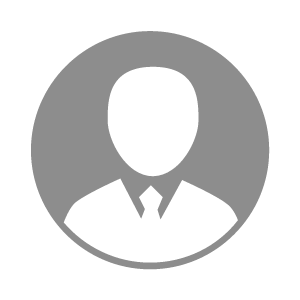 电    话电    话下载后可见下载后可见毕业院校郑州大学邮    箱邮    箱下载后可见下载后可见学    历本科住    址住    址湖北省京山县湖北省京山县期望月薪面议求职意向求职意向种畜销售员种畜销售员种畜销售员种畜销售员期望地区期望地区湖北省湖北省湖北省湖北省教育经历教育经历就读学校：郑州大学 就读学校：郑州大学 就读学校：郑州大学 就读学校：郑州大学 就读学校：郑州大学 就读学校：郑州大学 就读学校：郑州大学 工作经历工作经历工作单位：天津瑞普生物技术股份有限公司 工作单位：天津瑞普生物技术股份有限公司 工作单位：天津瑞普生物技术股份有限公司 工作单位：天津瑞普生物技术股份有限公司 工作单位：天津瑞普生物技术股份有限公司 工作单位：天津瑞普生物技术股份有限公司 工作单位：天津瑞普生物技术股份有限公司 自我评价自我评价其他特长其他特长1.学习能力,及接受新事物强.
2.与客户沟通能力强.
3.团体协作.协调能力强
4.执行力强.
5.具有丰富的销售经验.
6能独立的诊断畜禽病和解剖。以及如何预防与治疗。1.学习能力,及接受新事物强.
2.与客户沟通能力强.
3.团体协作.协调能力强
4.执行力强.
5.具有丰富的销售经验.
6能独立的诊断畜禽病和解剖。以及如何预防与治疗。1.学习能力,及接受新事物强.
2.与客户沟通能力强.
3.团体协作.协调能力强
4.执行力强.
5.具有丰富的销售经验.
6能独立的诊断畜禽病和解剖。以及如何预防与治疗。1.学习能力,及接受新事物强.
2.与客户沟通能力强.
3.团体协作.协调能力强
4.执行力强.
5.具有丰富的销售经验.
6能独立的诊断畜禽病和解剖。以及如何预防与治疗。1.学习能力,及接受新事物强.
2.与客户沟通能力强.
3.团体协作.协调能力强
4.执行力强.
5.具有丰富的销售经验.
6能独立的诊断畜禽病和解剖。以及如何预防与治疗。1.学习能力,及接受新事物强.
2.与客户沟通能力强.
3.团体协作.协调能力强
4.执行力强.
5.具有丰富的销售经验.
6能独立的诊断畜禽病和解剖。以及如何预防与治疗。1.学习能力,及接受新事物强.
2.与客户沟通能力强.
3.团体协作.协调能力强
4.执行力强.
5.具有丰富的销售经验.
6能独立的诊断畜禽病和解剖。以及如何预防与治疗。